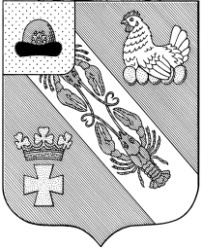 Муниципальное образование – ОКСКОЕ СЕЛЬСКОЕ ПОСЕЛЕНИЕ РязанскОГО муниципальнОГО районА Рязанской областиАДМИНИСТРАЦИЯ МУНИЦИПАЛЬНОГО ОБРАЗОВАНИЯ –ОКСКОЕ СЕЛЬСКОЕ ПОСЕЛЕНИЕ РЯЗАНСКОГО МУНИЦИПАЛЬНОГО РАЙОНА РЯЗАНСКОЙ ОБЛАСТИПОСТАНОВЛЕНИЕот «22» сентября 2022 г.						          	       № 231аО создании жилищной комиссии и об утверждении Положения «О жилищной комиссии при администрации муниципального образования - Окское сельское поселение Рязанского муниципального района Рязанской области»Руководствуясь Жилищным кодексом Российской Федерации, Законом Рязанской области от 20.12.2005 г. №  139-ОЗ «О порядке ведения органами местного самоуправления учета граждан, нуждающихся в жилых помещениях, предоставляемых по договорам социального найма на территории Рязанской области», Уставом муниципального образования – Окское сельское поселение Рязанского муниципального района Рязанской области, администрация муниципального образования – Окское сельское поселение Рязанского муниципального района Рязанской области П О С Т А Н О В Л Я Е Т:1. Создать жилищную комиссию муниципального образования – Окское сельское поселение Рязанского муниципального района Рязанской области  согласно приложению №1 к настоящему постановлению.2. Утвердить Положение «О жилищной комиссии при администрации муниципального образования - Окское сельское поселение Рязанского муниципального района Рязанской области» согласно приложению № 2 к настоящему постановлению. 3. Считать утратившим силу постановление администрации муниципального образования – Окское сельское поселение Рязанского муниципального района Рязанской области от 04.03.2019 № 39б «О создании жилищной комиссии и об утверждении Положения «О жилищной комиссии при администрации муниципального образования - Окское сельское поселение Рязанского муниципального района Рязанской области»».4. Настоящее постановление подлежит официальному опубликованию в «Информационном вестнике муниципального образования – Окское сельское поселение» и на официальном Интернет-сайте администрации Окского сельского поселения 5. Контроль за исполнением настоящего постановления оставляю за собой.Глава Окского сельского поселения 					А.В. ТрушинПриложение № 1к постановлению администрации муниципального образования – Окское сельское поселение Рязанского муниципального района Рязанской областиот «22» сентября 2022 г. № 231аСОСТАВжилищной комиссии при администрации муниципального образования - Окское сельское поселение Рязанского муниципального района Рязанской областиПриложение № 2к постановлению администрации муниципального образования – Окское сельское поселение Рязанского муниципального района Рязанской областиот «22» сентября 2022 г. № 231аПОЛОЖЕНИЕО ЖИЛИЩНОЙ КОМИССИИ ПРИ АДМИНИСТРАЦИИ МУНИЦИПАЛЬНОГО ОБРАЗОВАНИЯ - ОКСКОЕ СЕЛЬСКОЕ ПОСЕЛЕНИЕ РЯЗАНСКОГО МУНИЦИПАЛЬНОГО РАЙОНА РЯЗАНСКОЙ ОБЛАСТИНастоящее Положение разработано в соответствии с Жилищным кодексом Российской Федерации, Законом Рязанской области  от 20.12.2005 № 139-ОЗ «О порядке ведения органами местного самоуправления учета граждан, нуждающихся в жилых помещениях, предоставляемых по договорам социального найма на территории Рязанской области».1. Общие положения1.1. Жилищная комиссия - коллегиальный орган при администрации муниципального образования - Окское сельское поселение Рязанского муниципального района Рязанской области (далее – Жилищная комиссия), уполномоченный рассматривать порядок ведения учета граждан, нуждающихся в жилых помещениях, предоставляемых по договорам социального найма, порядок предоставления жилых помещений по договорам социального найма гражданам, признанным нуждающимися в улучшении жилищных условий.1.2. Жилищная комиссия образуется главой муниципального образования – Окское сельское поселение Рязанского муниципального района Рязанской области. Персональный состав жилищной комиссии утверждается постановлением администрации муниципального образования - Окское сельское поселение.1.3. Жилищная комиссия образуется в составе председателя, секретаря, 3 членов комиссии. В состав комиссии могут входить представители органов и организаций, осуществляющих деятельность в сфере жилищно-коммунального хозяйства, обеспечения санитарного состояния, отделения управления Федеральной миграционной службы, муниципальные служащие администрации, представители от учреждений образования.1.4. Срок полномочий членов комиссии определяется сроком полномочий главы муниципального образования.1.5. Жилищная комиссия в своей деятельности руководствуется Жилищным кодексом Российской Федерации, Законом Рязанской области "О порядке ведения органами местного самоуправления учета граждан, нуждающихся в жилых помещениях, предоставляемых по договорам социального найма на территории Рязанской области".2. Функции жилищной комиссии2.1. Жилищная комиссия рассматривает дела по ведению учета граждан, нуждающихся в жилых помещениях, предоставляемых по договорам социального найма, а также предоставлению указанным гражданам жилых помещений по договорам социального найма, а также осуществляет признание молодых семей нуждающимися в улучшении жилищных условий по тем же основаниям, которые установлены статьей 51 Жилищного кодекса Российской Федерации, исключив признание молодых семей малоимущими, для участия в подпрограмме "Обеспечение жильем молодых семей" на 2016 - 2020 годы" федеральной целевой программы "Жилище".2.2. Рассмотрение вопросов осуществляется на заседаниях жилищной комиссии, которые проводятся не реже чем один раз в квартал.2.3. Жилищная комиссия правомочна рассматривать дела в случае присутствия на заседании комиссии не менее трех ее членов.2.4. Председатель комиссии, а в его отсутствие один из членов комиссии. Секретарем комиссии ведется протокол заседания комиссии.3. Компетенция жилищной комиссии3.1. Учет муниципального жилищного фонда.3.2. Установление размера дохода, приходящегося на каждого члена семьи, и стоимости имущества, находящегося в собственности членов семьи и подлежащего налогообложению, в целях признания граждан малоимущими и предоставления им по договорам социального найма жилых помещений муниципального жилищного фонда.3.3. Ведение в установленном порядке учета граждан в качестве нуждающихся в жилых помещениях, предоставляемых по договорам социального найма.3.4. Определение порядка предоставления жилых помещений муниципального жилищного фонда.3.5. Предоставление в установленном порядке малоимущим гражданам по договорам социального найма жилых помещений муниципального жилищного фонда.3.6. Осуществление контроля за использованием и сохранностью муниципального жилищного фонда, соответствием жилых помещений данного фонда установленным санитарным и техническим правилам и нормам, иным требованиям законодательства.4. Рассмотрение вопросов жилищной комиссии4.1. При подготовке к заседанию жилищной комиссии специалист выясняет следующие вопросы:- относится ли к компетенции комиссии рассмотрение данного дела;- имеются ли обстоятельства, исключающие возможность рассмотрения данного дела;- правильно ли составлены и оформлены справки и иные документы;- имеются ли обстоятельства, исключающие рассмотрение дела на жилищной комиссии;- достаточно ли имеющихся по делу материалов для его рассмотрения по существу;- имеются ли ходатайства.4.2. Жилищная комиссия рассматривает обращения граждан в сроки и в соответствии с Жилищным кодексом Российской Федерации.4.3. При рассмотрении вопросов жилищной комиссией ведется протокол.4.4. В протоколе жилищной комиссии указывается:- дата рассмотрения;- наименование и состав жилищной комиссии;- сведения об обратившихся гражданах и представленные ими документы;- ходатайства и результаты их рассмотрения.Протокол жилищной комиссии подписывается председательствующим на заседании жилищной комиссии и секретарем заседания.4.5. По результатам рассмотрения вопросов жилищной комиссии выносится постановление об утверждении протокола жилищной комиссии.5. Полномочия жилищной комиссии5.1. Взаимодействие в установленном порядке с администрацией МО – Окское сельское поселение, администрацией МО - Рязанский муниципальный район, Советом депутатов МО - Окское сельское поселение.5.2. Осуществление в установленном порядке запросов необходимых материалов от администрации, иных органов местного самоуправления, муниципальных предприятий и учреждений, организаций других форм собственности.6. Взаимодействие с другими подразделениями6.1. В соответствии с задачами и функциями, определенными настоящим Положением, жилищная комиссия осуществляет взаимодействие со всеми структурными подразделениями администрации МО – Окское сельское поселение, администрации МО - Рязанский муниципальный район, Советом депутатов МО - Окское сельское поселение, государственными органами, муниципальными и государственными предприятиями и учреждениями, другими организациями.6.2. Предметом взаимодействия в процессе деятельности жилищной комиссии является разработка и исполнение нормативно-распорядительных, аналитических, планово-отчетных, статистических и учетных документов в установленные сроки.6.3. Жилищная комиссия осуществляет взаимодействие посредством проведения совещаний, встреч, консультаций, а также совместной работы по вопросам, отнесенным к компетенции жилищной комиссии в соответствии с резолюцией руководства.7. Ответственность7.1. Председатель жилищной комиссии несет ответственность за:7.1.1. Разглашение конфиденциальной и служебной информации, полученной в силу служебного положения, распространение которой может нанести вред администрации и/или ее работникам.8. Заключительное положение8.1. Вопросы, не нашедшие отражения в настоящем Положении, разрешаются в соответствии с Жилищным кодексом Российской Федерации.КрасниковМихаил Геннадьевич-Заместитель главы администрации МО – Окское сельское поселение Рязанского муниципального района –    председатель комиссииПопруга Любовь Александровна Члены:-специалист по связям с общественностью администрации МО – Окское сельское поселение Рязанского муниципального района – секретарь ДроздоваВалентина Михайловна-главный бухгалтер администрации МО – Окское сельское поселение Рязанского муниципального районаБруйковаЗинаида Евгеньевна-депутат Совета депутатов МО – Окское сельское поселение Рязанского муниципального района (по согласованию)КожинаТатьяна Николаевна-депутат Совета депутатов МО – Окское сельское поселение Рязанского муниципального района (по согласованию)